A：Did you watch TV last night? (1)B：No, I didn’t watch TV last night.(2)A：What did you do?(3) B：I listened to music.(4)A：Did you do your homework?(5)B：Oh, no! I forgot(忘記) to do my homework.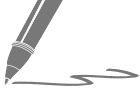 1.2.3.4.5.What did B do last night? (1) Watch TV (2) Listen to music (3) Play baseballDid B do homework? (1) Yes  (2) No  (3) We don’t know.1. I did my homework yesterday.  (請改為否定句)2. My brother played basketball last week.  (請改為否定句)3. Does he go to Japan?  (加入last year改寫)I _______________________ (take) his books last month. (否定句) I took her books last month.They _______________ play _______________ yesterday. (他們昨天沒有打棒球。)3. Yesterday I took a shower, but my friends _______________.    They  _______________ (play) computer games. 4. Did you like movies before? No, I __________. I __________ books.5. Did you have a cat before? No, We __________. I __________ three dogs.1. 你上個月去了台中(Taichung)嗎？2. 我們上星期沒有聽音樂。3. 你昨天打了籃球嗎？4. 你以前喜歡電影嗎？5. 你上星期讀了那本書嗎？英文中文1.2.3.4.5.句子第1題第2題第3題第4題第5題得分